Принято	УтверждаюПедагогическим советом МБДОУ д\с № 9 «Берёзка»	Заведующий МБДОУ  № 9 «Берёзка»	Протокол № 1 от 01.07.2020г	_______________/Н.А.Верёвкина/Приказ № _____ от _________.2020гСогласованоСоветом родителейПротокол 1 от 01.07.2020ГОДОВОЙ ПЛАН РАБОТЫМуниципального бюджетного дошкольного образовательного учреждения детский сад №9 «Берёзка» комбинированного вида 2020-2021 УЧЕБНЫЙ ГОД20202.Годовой план ДОУ на 2020-2021 учебный годОсновная цель: создание образовательного пространства в соответствии с ФГОС ДО, направленного на непрерывное накопление ребенком культурного опыта деятельности и общения в процессе активного взаимодействия с окружающей с окружающей средой, общения с другими детьми и взрослыми при решении задач социально-коммуникативного, познавательного, речевого, художественно-эстетического и физического развития в соответствии с возрастными и индивидуальными особенностями. Задачи.Сохранение и укрепление здоровья детей, обеспечение физической и психической безопасности; создание комфортных условий жизнедеятельности для развития физических, интеллектуальных и личностных качеств.Создание в соответствии с ФГОС ДО предметно-развивающей среды, способствующей развитию социальных, коммуникативных и психологических качеств личности дошкольника в различных видах деятельности.Подготовка в соответствии с Дорожной картой к введению профессионального стандарта педагога.Совершенствование профессионального мастерства педагогов во взаимодействии с родителями (законными представителями) дошкольников.Построение эффективной системы административно-хозяйственной работы в ДОУ, обеспечивающей стабильное повышение уровня оказываемых педагогическим коллективом  ДОУ образовательных услуг.СЕНТЯБРЬ.Организационно-методическая работа с кадрамиИзучение состояния педагогического процесса3.Психолого – педагогическое сопровождение (РППС) развития социальных и личностных качеств обучающихся.Административно – хозяйственная работаРабота методического кабинетаОКТЯБРЬ1.Организационно-методическая работа с кадрами3.Психолого – педагогическое сопровождение (ППС) развития социальных и личностных качеств обучающихся.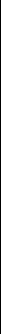 1.4. Педагогические советы, семинары, круглые столы, тренинги3.Психолого – педагогическое сопровождение (ППС) развития социальных и личностных качеств обучающихся.ДЕКАБРЬ1.Организационно-методическая работа с кадрами3.Психолого – педагогическое сопровождение (ППС) развития социальных и личностных качеств обучающихся.ЯНВАРЬ1.Организационно-методическая работа с кадрами1.1. Коллективные просмотры, смотры-конкурсыФЕВРАЛЬ1.Организационно-методическая работа с кадрами3.Психолого – педагогическое сопровождение (ППС) развития социальных и личностных качеств обучающихся.3.Психолого – педагогическое сопровождение (ППС) развития социальных и личностных качеств обучающихся.АПРЕЛЬ1.Организационно-методическая работа с кадрами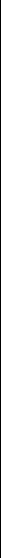 3.Психолого – педагогическое сопровождение (ППС) развития социальных и личностных качеств обучающихся.6.Административно – хозяйственная работа1.Анализ работы за 2019-2020 учебный год1.Анализ работы за 2019-2020 учебный год1.Анализ работы за 2019-2020 учебный год1.1.Сводная таблица анализа работы за 2019-2020 учебный годСводная таблица анализа работы за 2019-2020 учебный годСводная таблица анализа работы за 2019-2020 учебный годСводная таблица анализа работы за 2019-2020 учебный годНаправлениеДостиженияФакторы,ВыявленныеПричиныЗадачи на 2020-ПланируемыеПланируемыанализавлияющие напроблемывозникновения2021 учебный годдействия пое результатыдостиженияпроблемвыполнениюзадачОбеспечение1) Снижение1)Систематическое1)Нерегулярное1)Недостаточная1)Повышение1)Самообразование1)Регулярное издоровья изаболеваемости намедицинскоеосуществлениекомпетентностькомпетенциипедагогов поэффективноездорового образа2%,сопровождениезакаливающих процедурпедагоговпедагогов в областиформированиюосуществлениежизни детям2)отсутствие2)Систематическая2)Незначительные2)НедостаточностьзакаливанияЗОЖ у детейзакаливающхдошкольногодетскогоконсультативнаянарушения режимаконтроля2)Усиление контроля2)Совместныепроцедурвозрастатравматизмадеятельностьдвигательной3)Недостаточное3)Организация иконсультации2)Повышение3) Регулярное иинструктора поактивности детейколичествопроведениемедицинскогокомпетенцииэффективноефизической культуре3)Недостаточнаяконсультаций иконсультаций исопровождения ипедагогов впроведение НОД /3)СоблюдениеосведомленностьсовместныхсовместныхинструктораобластиСОД порежима дня иродителей о важности имероприятиймероприятий пофизическойформированияфизическомудвигательнойметодах формированиипоинтеграциейинтеграции родителейкультуры поЗОЖ у детейразвитиюактивности детейЗОЖ у детейродителей вв образовательныйобеспечению3)Заинтересован4)Обеспечение4)Самообразованиеобразовательныйпроцессформирования ЗОЖность и активноесоблюденияпедагоговпроцесс4)Внесение в плану детейучастиетребований5)Заинтересованност4)Недостаточноезакупок инвентаря для3)Интеграцияродителей вСанПИНаь и содействиеоснащение инвентаремзакаливающихродителей в частьмероприятияхадминистрациидля закаливающихпроцедуробразовательногоДОУ,6)Финансовоепроцедур5)Изготовлениепроцессанаправленных наобеспечениепедагогами совместноформирование ЗОЖформированиес родителями пособийу детейЗОЖ у детейдля формирования4)Закупка4) Оснащение иЗОЖ у детейнеобходимогопополнениеинвентаряРППС и ОП5) ПополнениенеобходимымРППС и ОПинвентарем ипособиями попособиями,формированиюнаправленнымиЗОЖ у детейнаформированиеЗОЖ у детейРезультаты1)Улучшение1)Регулярное1)Недостаточное1)Отсутствие системы1)Введение системы1)Ежемесячный1) РППС группвыполнения ООПкоммуникативныхсамообразованиеоснащение РППСработы по анализуежемесячногосамоанализсоответствуетГБДОУ понавыков у детейпедагоговиграми и пособиями,наличия и состояниясистематическогопедагогами наличияФГОС ДОнаправлениям:всех возрастных2)Организацияизготовленнымиматериалов и пособийанализа наличия ии состояния2)Закупленысоциально-группвзаимногопедагогами ина группе всостояния материаловматериалов инедостающиекоммуникативное,2)Улучшениеконсультированияспециалистамисоответствии с КТПи пособий в группе впособий вматериалы ипознавательное,социализациипедагогов и2) Недостаточное2)Недостаточнаясоответствии с КТП исоответствии с КТПоборудованиеречевое,детей в процессеспециалистовоснащение РППСэффективность закупокФГОС ДО2)Ежеквартальный3)Повышенхудожественно –ведущего вида3)Регулярноеиграми и пособиямис организацией торгов2)Осуществлениемониторинг товаровуровеньэстетическое идеятельностиосуществлениепромышленного(низкое соотношениемониторинга товаровпо оснащениюделовогофизическое3)Увеличениеоперативногопроизводства поцена-качество,для оснащения КТПРППС вобщения иразвитие (попознавательнойконтролянаправлениям развитиясложности с набором3)Введение системысоответствии с КТПвзаимодействиярезультатамактивности детей4)Интеграция3)Недостаточноенеобходимогоежемесячногои ФГОС ДОпедагоговпромежуточных ивсех возрастныхродителей ввзаимодействиеэксклюзивногопополнения и3) Организация и4)Достаточноеитоговогогрупп в зонеобразовательныйпедагогов друг с другомассортимента)обновленияосуществлениеинформированиемониторингов)ближайшего ипроцесси специалистами в ходе3)Низкий уровеньматериалов и пособийоперативногопедагогов оактуального5)Регулярнаяреализации проектаделового общениясамостоятельноконтроля зауслугах поразвитияорганизация и4)Недостаточная4)Отсутствие системыизготавливаемыхоснащением иповышению4)Улучшениепроведениеосведомленностьпоступления и анализапедагогами группобновлением РППСквалификации,речевого развитияНОД/СОДпедагогов о тематике иинформации о КПК4)Повышение уровняв соответствии спосещениедетей всех6)Работа педагогов исроках проведения КПКделового общенияФГОС ДОпедагогами КПКвозрастных группспециалистов в5)Недостаточнаяпедагогов4)Организация ипо интересам ив ходе развитияформе проектнойэффективность работы,5)Мониторинг услугпроведениепроизводственнофонетико –деятельностинаправленной напо повышениютренинга деловогой необходимостифонематического7)Финансовоеинтеграцию родителей вквалификацииобщения дляи лексико-обеспечениеобразовательныйпедагоговпедагоговграмматического8)Введениепроцесс5)Организация истроя речиэффективногопроведение5)Улучшениеконтракта сежемесячногокачествапедагогамимониторинга услугсформированностпо повышениюи художественныхквалификациинавыковпедагогов6)Улучшениесформированности ОД, ОРД,осанки,дыхательной имышечной системдетейАнализСоциальные и1)Систематическая1)Требующий1)Недостаточный2)Побуждать и1)Создать систему1)Внедренасформированностипсихологическиецеленаправленнаяпополнения иуровеньстимулироватьсамообразованиясистемасоциальных икачества личностидеятельностьобновленияуровеньзаинтересованностижелание педагогов кпедагогов ссамообразованияпсихологическихсформированы упедагогов изнаний, умений ипедагогов в полученииучастию в полученииосуществлениеми взаимногокачеств личности93% детейспециалистов.навыков у педагогов внепрерывногонепрерывногосистематическогоконсультированиребенка на этапе2)Интеграциясоответствии собразования, в т.ч.образованиявзаимногоя педагоговзавершенияродителей втребованиями ФГОС ДОпосредством3)Повысить ИКТ-консультированияГБДОУдошкольногообразовательный2)Неполноесамообразованиякомпетентность3)Направить2)Повысилсяобразованияпроцесссоответствие педагогов2)Недостаточныйпедагоговпедагогов на курсыуровень ИКТ-3) Достаточноепрофессиональномууровень ИКТ педагоговИКТ (продвинутыйкомпетенциифинансовоестандарту4) Недостаточныйуровень)педагоговобеспечение3)Мало эффективноеуровень владения3) Педагоги4) Взаимодействие соиспользование новыхформами и методамисистематическишколой в целяхпедагогическихорганизации работы сиспользуют ЭОРформированиятехнологийдетьми с учетомв работе спреемственности4) Незначительноеведущего видадетьмиуровней образованияиспользование в работедеятельности5) Работа по охранес детьми ЭОР созданныхжизни и здоровьяпедагогамидетейАнализПрофессиональное1)Выборочная1)Отсутствие понимания1)Недостаточность1)Повысить уровень1) Организация и1)Наличие урезультатовмастерствозаинтересованностьу ряда педагоговпрактических знаний,практических знаний,проведенияпедагогов четкихповышенияпедагоговпедагогов взначения обновленияумений и навыков вумений и навыков всеминара в рамкахпредставлений опрофессиональногоповышалось путемповышенииорганизацииорганизации иобласти организации иплана внедрениятребованияхмастерства1)посещенияпедагогическогообразовательногоосуществлении работыосуществления работыпрофессиональногопрофессиональнпедагоговкурсовмастерствапроцесса в условияхс использованиемс использованиемстандартаого стандарта2)Выборочноевозникающихинновационныхинновационных2)Взаимопосещения2)Опробированипосещение районных,изменений итехнологийтехнологийпедагогамие новых2)обучения в КРИП и ПРОгородских ипреобразований в2)Низкая потребность в2)Повыситьоткрытыхтехнологиймеждународныхобщественной жизнисамосовершенствованипотребность педагоговмероприятий,работы с детьми,мероприятий2) Малое стремлениеи и самообразовании уворганизация мастер-знания о3)участия в3)Выборочноеряда педагогов кряда педагоговсамосовершенствованиклассов,которыхгородских иизучение педагогамисамообразованию и3)Попыткии и самообразованиипрактикумов вполучены вмеждународномопыта и материаловсамосовершенствованиюформализовать подход к3)Оптимизироватьрамках плана порамкахсеминарах,ДОУ городов и3) Стремление рядапланированиюинформативную исамообразованиюорганизации4)участия врегионов РФ в сетипедагогов к получениювоспитательно-практичную формупедагоговработы по планурайонныхInternetготовых знанийобразовательногопланированиясамообразованияконкурсах4)Подготовка к4) Малое стремлениепроцессаобразовательной4)Опробированамероприятиямрада педагогов кработы для педагоговсистемаДОУ сприменению наоптимальногоинтеграциейпрактикепланированияродителей винновационных знаний,педагогов,образовательныйполученных в процессевнесеныпроцесспосещения КПКкоррективыАнализ1)Участие1)Лояльность1)Недостаточное1)Отсутствие желания у1)Изучение1)Проведение1)Родителивзаимодействия сродителей вродителей поизучение социальногородителей изучитьсоциального запросародительскихимеютродителямиконкурсахотношению кзапроса родителейкритерии и требованияродителей по развитиюсобраний идостаточныевоспитанниковсовместнойпедагогам и2)ЗавышенныеФГОС ДОинтегративных качествконсультаций дляпредставления опродуктивнойсотрудникам ДОУтребования родителей к2)Отсутствие наобучающихся вродителей покритериях идеятельности, как2)Успешноеуровню дошкольногосовременном этапесоответствии с ФГОСознакомлению стребованияхформы итоговоговзаимодействиеобразованияпреемственности ФГОСДОкритериями иФГОС ДОмероприятияпедагогов с3)НедостаточноеДО и НОО2)Изучениетребованиями2)Выявленпроектнойродителямиучастие ряда родителей3)Непонимание рядомродителями критериевФГОС ДОсоциальныйдеятельностивоспитанниковв итоговыхродителейи требований ФГОС2)Проведениезаказ родителейпедагогов с3)Отсутствиемероприятиях в рамкахнеобходимостиДОанкетированияпо развитиюдетьмиконфликтовпроектной деятельностисовместной3)Привлечениеродителей наинтегративных2)Участиепедагогов игруппдеятельности сродителей к итоговымпредмет выявлениякачествродителей всотрудников ДОУ4)Неисполнение рядомребенком в рамкахмероприятиям внезависимой оценкиобучающихсяподготовке кс родителямиродителей условийитоговых мероприятийрамках проектнойкачества3)Большинстводетским4)Заинтересованностпунктов договорапроектной деятельностидеятельностиобразованияродителейпраздникамь родителей вДОУ с родителем4)Недисциплинированн4)Сформировать3)Работа с рядомосознают3)Участиеполучении новыхобучающегося и правилость ряда родителей,дисциплинированностьродителей понеобходимостьродителей взнаний в областидля родителейотсутствиеродителей вразъяснениюличного участиясубботникахобразования иответственности вотношениинеобходимости ихв итоговыхДОУразвития детей ототношениинеукоснительноголичного участия вмероприятиях в4)Взаимодействиеряданеукоснительноговыполнения всехподготовке крамкахпедагогов свысококвалифицироввыполнения пунктовпунктов договораитоговымпроектнойродителями наанных педагогов идоговора ДОУ сДОУ с родителями имероприятиям вдеятельности иуровне оказанияспециалистовродителями и правилправил для родителейрамках проектнойпринимаютконсультативной5)Регулярноедля родителейдеятельностиактивное участиепомощи (пообновление4)Постоянноев мероприятияхзапросу)информации нанапоминание рядусвоих группофициальном иродителей о4)Большинствонеофициальномнеобходимостиродителейсайтах ДОУнеукоснительногонеукоснительно6) Наличие закрытыхвыполнениявыполняютгрупп в социальныхусловий всехусловия всехсетяхпунктов договорапунктов(взаимодействиеДОУ сдоговора ДОУродителей группродителями ис родителями имежду собой,правил дляправил длявзаимодействиеродителейродителейродителей спедагогами испециалистамиДОУ)Итоги1)ОбновлениеРПП1)Результативная1)Необходимость1) Здание постройки1)Обновление и1)Переоснащение1)Соответствиеадминистративно-С групп ДОУ всистематическая ремонта1968 год безпополнение РППС вРППС вРППСхозяйственнойрамкахработа сзданиякапитального ремонтасоответствии ссоответствии стребованиямработытребований ФГОСАдминистрацией2)Качество товаров и2)Государственнаятребованиями ФГОСтребованиямиФГОС ДОДОБерёзовского городского округауслуг, получаемыхполитика в областиДОФГОС ДО2)Наличие вДОУ послерасширения требований2)Обновление и2)Пополнениегруппахзаключения тендерныхк объемупополнение оснащенияоснащения группметодических2)Своевременноедоговоров зачастую недокументооборота игруппы методическимиметодическимиматериалов ипредоставлениесоответствует параметрубюрократическаяматериалами иматериалами ипособий в2) Регулярноенеобходимой«цена-качество»составляющаяучебными пособиями впособиями всоответствии спроведениеДокументации.(занижение ценысоответствии с ООПсоответствии с ООПООП ДО ДОУплановогоприводит к крайнемуДО ДОУДО ДОУ3)Своевременноесписания иснижению качества3)Провести ремонтные3)Систематическаязаключениепополнениетоваров и услуг)работы во исполнениеработа сдоговоров сматериальных3)НеадекватнаяпредписанийУправлением поставщикамизапасов ДОУ3)СвоевременноебюрократическаяРоспотребнадзораобразования товаров и услуг3)Обучениепредоставлениесоставляющая процесса4)Заключить договорана основеответственных поинформации отделуделопроизводствас поставщикамипроведенныхГО и ЧС,экономического4)Недостаточноетоваров и услуг на4)Своевременноетендеровэлектробезопасносразвития ООгосударственноеоснове тендеровразмещение заказов4)Выполненти, газовомуфинансирование5)Выполнить планна сайте закупокпланоборудованию иадминистративно-государственныхдлягосударственныхт.п.хозяйственнойзакупок ДОУгосударственныхзакупок   ДОУ5)Осуществлениедеятельности6) Обновить иучреждений5)Обновленазакупок спополнитькомпьютерная иучастием в торгахкомпьютерную имножительнаямножительнуютехникатехнику6)Проведеныремонтныеработы воисполнениепредписанийРоспотребнадзора7)Обновленаматериально-техническая базаДОУ1.2.Основные технические сведения о ДОУ детский сад.Основные технические сведения о ДОУ детский сад.Основные технические сведения о ДОУ детский сад.Объекты, подвергающиеся анализуОбъекты, подвергающиеся анализуСостояние объектов на началоХарактеристика оснащения объектовучебного годаЗдание МБДОУ детский сад № 9Здание МБДОУ детский сад № 9УдовлетворительноеЗдание имеет 2 этажа, оснащенорасположено по адресу 652420, Кемеровская расположено по адресу 652420, Кемеровская центральным отоплением, водой,область, г..Берёзовский, Комсомольский бульвар 12 Аобласть, г..Берёзовский, Комсомольский бульвар 12 Аканализацией, санитарно-техническимоборудованием. Состояние крыш, хорошее. Участок  требуетобновления покрытия в районе кухни.. Состояниеограждения – хорошее.Групповые помещенияХорошее6 групп с отдельными игровымипомещениями и спальнями. Вход в группы на1-ом этаже из коридора, на 2-ом этаже – слестниц. Все группы оснащенынеобходимым оборудованием с учетомвозрастных особенностей детей всоответствии с СанПИНом: детская мебель,мебель для взрослых, материалы дляподдержания санитарного состояния группы.Проводится переоснащение РППС групп всоответствии с требованиями ФГОС ДОМузыкально-спортивный залМузыкально-спортивный залХорошееМузыкально-спортивный зал оснащенмузыкальным инструментом,достаточным количеством атрибутов,пособий и инвентаря для реализации задачнаправлений художественно-эстетического ифизического развития. Одна из стеноснащена шведской стенкойМетодический кабинетХорошееМетодический кабинет оснащен -компьютерной и множительной техникой,  -методическими книгами, пособиями иматериалами. Оформлена документация наосуществление методическогосопровождения воспитательно-образовательного процесса, зафиксированконтроль заходом образовательного процессаПищеблокХорошееРасположен на первом этаже. Оснащенотдельным входом. Оборудован электроплитой, электрической мясорубкой,тестомешалкой, холодильнымоборудованием, металлическимистеллажами, разделочными столами.Помещение оборудовано промышленнойвентиляцией и пожарной сигнализацией.Медицинский кабинетХорошееРасположен на первом этаже. Включает всебя помещение для приема детей, и санитарную зону.Оснащен весами, ростомером, медицинскимирасходными материалами.Прогулочные площадки групп.Хорошее Площадки оборудованы : качалки на пружине,песочные дворики, домик-лабиринт, домики-беседки, детский игровой домик, столы соскамьями для детей, хоккейными воротами ссеткой. В качестве теневых навесовиспользуются домики-беседки. Участкиокружены зелеными насаждениями игазонами. Физкультурная площадкаХорошееПлощадка расположена отдельно Оснащена оборудованием: детским спортивнымкомплексом с баскетбольным щитом,детским спортивным комплексом, стенкойдля метания, бумом двойным с арками.Экологическая зона (цветники)ОтличноеРасположены вдоль фасада здания и в центреРасположены вдоль фасада здания и в центреРасположены вдоль фасада здания и в центреглавного входа. Оборудованы садовымиглавного входа. Оборудованы садовымиглавного входа. Оборудованы садовымиоградками. Выращиваются многолетние иоградками. Выращиваются многолетние иоградками. Выращиваются многолетние иоднолетние растения. Полив осуществляетсяоднолетние растения. Полив осуществляетсяоднолетние растения. Полив осуществляетсяиз леек.ДатаФорма проведенияТема мероприятияОтветственныйОтметка омероприятиявыполнении1.1.Совершенствование профессионального мастерства (самообразование педагогов, курсовая подготовка)1.1.Совершенствование профессионального мастерства (самообразование педагогов, курсовая подготовка)1.1.Совершенствование профессионального мастерства (самообразование педагогов, курсовая подготовка)1.1.Совершенствование профессионального мастерства (самообразование педагогов, курсовая подготовка)04.09.20ИнструктажЛокальные акты ДОУ, основные требования кСтарший воспитатель ведению нормативной документацииДоПосещениеВсе по полочкам (по запросу)Старший воспитатель30.09.20методического кабинетаДОУ1.2. Консультации1.2. Консультации11.09.20КонсультацияО нравственном воспитанииСтарший воспитатель18.09.20КонсультацияО нравственном воспитанииСтарший воспитатель25.09.20ПрактикумНравственно-ненравственно: вопросы и ответыСтарший воспитатель1.3. Коллективные просмотры, смотры-конкурсы1.3. Коллективные просмотры, смотры-конкурсы1.3. Коллективные просмотры, смотры-конкурсыДоСмотр-конкурс«Я люблю творить и строить»(строительныйСтарший воспитатель21.09.20развивающей предметно-конструктор с блоками среднего и малого размера,пространственной средытематические наборы («Город», «Мосты» и т.п.);Воспитатели групп в соответствии с ФГОСмелкие игрушки для обыгрывания построек;макеты: железная дорога, горный серпантин.Гараж и т.п.; спецтранспорт и строительнаятехника; игра «Перекресток»; модель светофора;модели легковых машин; модели грузовых машин;схемы построек и алгоритмы их выполнения;фотоальбомы с постройками. Выполненнымидетьми1.4. Педагогические советы, семинары, круглые столы1.4. Педагогические советы, семинары, круглые столы1.4. Педагогические советы, семинары, круглые столы28.09.20Педагогический советЦели и задачи работы ДОУ в 2020-2021уч.году№ 1в соответствии с введением профессиональныхСтарший воспитательстандартов1.  Цели и задачи работы ДОУ в 2020-2021уч.году2.  Новые документы к введениюпрофессионального стандарта3.  Разное13.09.20СеминарПрофессиональная компетентность воспитателя.Старший воспитательРоль воспитателя в свете новогопрофессионального стандартаАнализ соответствия профессиональныхкомпетенций педагогов ДОУ  требованиямпрофессионального стандарта «Педагогдошкольного образования».Занятие 1. Управление детским коллективом вцелом и с учетом особенностей детей, имеющихзатруднения в ходе социализации и коммуникации.1.5. Рабочие совещания, собрания трудового коллектива1.5. Рабочие совещания, собрания трудового коллектива1.5. Рабочие совещания, собрания трудового коллективаДоРабочее совещаниеСостояние работы по ОЖиЗд. АнализЗав.ДОУ30.09.20посещаемости. Санитарное состояние помещенийгрупп.Изучение ПДД и ОБЖ.ДоРабочее совещаниеИтоги смотра-конкурса ПРС «Я люблю творить иЗав.ДОУ,30.09.20строить»Старший воспитательДоРабочее совещаниеВыполнение режима дня. Организация питания вЗав.ДОУ,30.09.20группах. Подготовка воспитателя к НОД.Старший воспитательПроведение родительских собранийМедик ДатаВид контроляТемаЦель, задачи, методы контроляОтветственныйОтметка овыполненииДоПредварительныйПредметно-Цель: проверка готовности ДОУ к новомуЗаведующий04.09.20развивающая средаучебному году.ДОУгрупп в соответствииЗадачи:Ст. воспитатель с ФГОС ДО1)обсудить в какой мере требования ФГОС ДОи ООП ДО учтены в построение РППС групп2)проверить учет возраста обучающихся;3)проверить учет принципов построенияРППС в соответствии с темами проектнойдеятельности в соответствии с КТП4)проверить качественный и количественныйсостав материалов зон и уголковМетод: изучение результатов построенияРППС группТекущийТематическийТематический27.09.20ПерсональныйВоспитатель-мастерЦель: изучение системы работы иСт. воспитательраспространение передового педагогическогоопыта , имеющей высокийпрофессиональный уровень мастерства вразвитии у обучающихся математическихпредставлений в игровой форме с учетомразновозрастной группы 3-5 лет.Задачи:1)изучить применяемые.методические приемы работы с детьми 3-5 лет2)вникнуть в суть наблюдаемого и датьобъективную оценку происходящему3)в ходе обсуждения по результату,сформулировать устные рекомендации длявоспитателей, исходя из опыта Метод: наблюдение за ходомобразовательного процесса в формах НОД исовместной игровой деятельности своспитанникамиОперативныйОперативныйДоСанитарноеЦель: решение вопроса о выполнении правилЗаведующий30.09.20состояние помещенийсанитарного состояния групп, приказа обДОУгруппы. Охранаохране жизни и здоровья обучающихся,жизни и здоровьярежима, организации питаниядошкольников.Задачи:Выполнение режима1)осуществлять ежедневную выборочнуюдня. Организацияпроверку готовности к работе воспитателей ипитания в группепомощников воспитателей групп всоответствии с требованиями СанПиНа 2013гв области обеспечения выполнения правилсанитарного состояния помещений, режима,организации питания, соблюдения приказа обохране жизни и здоровья обучающихся2)обеспечить устранение выявленныхнарушений норм и оперативно достигнутькоординации деятельности всех сотрудниковДОУ по соблюдению СанПиНа ивнутренних приказов ДОУМетод: мониторинг условий, влияющих накачество образовательного процесса исохранение безопасности и здоровьяоблучающихсяДатаДатаДатаДатаНаправление РППСНаправление РППСНаправление РППСНаправление РППСФорма организацииФорма организацииФорма организацииФорма организацииТема, цель мероприятияТема, цель мероприятияОтветственныеОтветственныеОтветственныеОтметка оОтметка ои проведенияи проведенияи проведенияи проведения(деятельности)(деятельности)выполнениивыполнениимероприятиямероприятиямероприятиямероприятия(деятельности)(деятельности)(деятельности)(деятельности)До 30.09.20До 30.09.20До 30.09.20До 30.09.20Реализация региональногоРеализация региональногоРеализация региональногоРеализация региональногоПроектПроектПроектПроект«Лето – это сказочная жизнь!»«Лето – это сказочная жизнь!»родителиродителиродителикомпонентакомпонентакомпонентакомпонентаЦель – результат: создание иЦель – результат: создание и(законные(законные(законныеоформление продуктивнойоформление продуктивнойпредставители)представители)представители)деятельности детей в течениедеятельности детей в течениеобучающихся,обучающихся,обучающихся,летнего периода в формелетнего периода в формевоспитателивоспитателивоспитателиальбомов, портфолио, фото-альбомов, портфолио, фото-группгруппгруппрепортажей и т.п.репортажей и т.п.01.09.2001.09.2001.09.2001.09.20Приобщение детей кПриобщение детей кПриобщение детей кПриобщение детей кРазвлечениеРазвлечениеРазвлечениеРазвлечение«День Знаний».«День Знаний».музыкальныймузыкальныймузыкальныйсоциокультурным нормам,социокультурным нормам,социокультурным нормам,социокультурным нормам,Цель: приобщение детей кЦель: приобщение детей круководитель,руководитель,руководитель,традициям семьи, общества,традициям семьи, общества,традициям семьи, общества,традициям семьи, общества,социокультурным нормамсоциокультурным нормамвоспитателивоспитателивоспитателигосударства (праздники,государства (праздники,государства (праздники,государства (праздники,обществаобществагруппгруппгруппвыставки-конкурсы,выставки-конкурсы,выставки-конкурсы,выставки-конкурсы,спортивные соревнования испортивные соревнования испортивные соревнования испортивные соревнования идр)др)др)др)4.Взаимодействие с родителями4.Взаимодействие с родителями4.Взаимодействие с родителями4.Взаимодействие с родителями4.Взаимодействие с родителями4.Взаимодействие с родителями4.Взаимодействие с родителями4.Взаимодействие с родителямиСрокиСрокиНаправление взаимодействияНаправление взаимодействияНаправление взаимодействияНаправление взаимодействияДеятельность, обеспечивающаяДеятельность, обеспечивающаяДеятельность, обеспечивающаяДеятельность, обеспечивающаяОтветственныеОтветственныеОтметка оОтметка ореализацииреализацииреализациивзаимодействиевзаимодействиевыполнениивыполненииДо 30.09.20.До 30.09.20.До 30.09.20.До 30.09.20.Изучение воспитательно-Изучение воспитательно-Изучение воспитательно-Подбор материалов для анкетирования,Подбор материалов для анкетирования,Подбор материалов для анкетирования,Подбор материалов для анкетирования,Подбор материалов для анкетирования, Ст. воспитатель Ст. воспитатель Ст. воспитательобразовательных возможностей ДОУобразовательных возможностей ДОУобразовательных возможностей ДОУобразовательных возможностей ДОУпозволяющего провести социально-позволяющего провести социально-позволяющего провести социально-позволяющего провести социально-позволяющего провести социально-воспитателивоспитателивоспитателии семьии семьии семьипедагогическую диагностику семей вновьпедагогическую диагностику семей вновьпедагогическую диагностику семей вновьпедагогическую диагностику семей вновьпедагогическую диагностику семей вновьпоступивших воспитанниковпоступивших воспитанниковпоступивших воспитанниковпоступивших воспитанниковпоступивших воспитанниковЦель: ознакомление с опытом воспитанияЦель: ознакомление с опытом воспитанияЦель: ознакомление с опытом воспитанияЦель: ознакомление с опытом воспитанияЦель: ознакомление с опытом воспитанияв семьях, с целевыми воспитательнымив семьях, с целевыми воспитательнымив семьях, с целевыми воспитательнымив семьях, с целевыми воспитательнымив семьях, с целевыми воспитательнымиустановками родителей (законныхустановками родителей (законныхустановками родителей (законныхустановками родителей (законныхустановками родителей (законныхпредставителей), направленными напредставителей), направленными напредставителей), направленными напредставителей), направленными напредставителей), направленными наразвитие воспитанниковразвитие воспитанниковразвитие воспитанниковразвитие воспитанниковразвитие воспитанниковСрокиВиды работСодержание работОтветственныйОтметка овыполненииДоМатериально – техническоеАнализ соответствия требованиям СанПиНа кМедик 14.09.20обеспечениемаркировке и подбору мебели в группах ДОУВоспитатели группДоУлучшение условий трудаРабота по благоустройству территории. ПодготовкаЗавхоз 30.09.20.сотрудниковкладовых к зимнему периодуДоОхрана жизни и здоровьяПроведение всех видов (вводный, текущие, целевые иЗаведующая 30.09.20.детей и сотрудниковт.п.) инструктажей по ТБ, охране труда и охранежизни и здоровья детей и сотрудниковСрокиФорма работыСодержание работы, цельОтветственныйОтметка овыполненииДоПовышение квалификацииФормирование списка претендентов на повышениеСт. воспитатель 30.09.20.педагоговквалификации по направлениям КПКДоГодовой круг родительскихВозрастные особенности детей. Задачи их обучения иСт. воспитатель30.09.20.собранийвоспитанияДоИзучение педагогической иС.О.Николаева «Занятия по культуре поведения сПедагоги,30.09.20психологической литературыдошкольниками и младшими школьниками» ТИЦспециалистыВЛАДОС – 2004ДатаФорма проведенияТема мероприятияОтветственныйОтметка омероприятиявыполнении1.1.Совершенствование профессионального мастерства (самообразование педагогов, курсовая подготовка)1.1.Совершенствование профессионального мастерства (самообразование педагогов, курсовая подготовка)1.1.Совершенствование профессионального мастерства (самообразование педагогов, курсовая подготовка)1.1.Совершенствование профессионального мастерства (самообразование педагогов, курсовая подготовка)02.10.20КонсультацияРебенок и социум. ВведениеСт. воспитатель1.2. Консультации1.2. Консультации09.10.20КонсультацияРебенок и социум (продолжение)Ст. воспитатель30.10.20КонсультацияДетская агрессияСт. воспитатель1.3. Коллективные просмотры, смотры-конкурсы1.3. Коллективные просмотры, смотры-конкурсы1.3. Коллективные просмотры, смотры-конкурсы20.10.20Смотр-конкурс«Будем здоровы!»(оптимальное размещениеСт. воспитательразвивающей предметно-пространственной средыв соответствии с ФГОСуголка «Здоровье», его доступность; разнообразиедид.материала и соответствие его содержаниятребованиям программы (ОО «Здоровье»; наличиематериала для детского экспериментирования;эстетика оформления уголка «Здоровье»;соответствие материала возрасту детей; наличиекартотеки разных видов гимнастики,физкультминуток; создание условий для сюжетно– ролевых игр соответствующей тематики; наличиеатрибутов к играм-этюдам соответствующейтематики; подбор литературного материала:рассказы, стихи, речевки, потешки, загадки по теме«Здоровье»; наличие дидактической куклы;наличие консультативных материалов дляродителей по теме «Здоровье»; наличиеиллюстративного материала (схемы, модели,плакаты, тематические альбомы))развивающей предметно-пространственной средыв соответствии с ФГОСуголка «Здоровье», его доступность; разнообразиедид.материала и соответствие его содержаниятребованиям программы (ОО «Здоровье»; наличиематериала для детского экспериментирования;эстетика оформления уголка «Здоровье»;соответствие материала возрасту детей; наличиекартотеки разных видов гимнастики,физкультминуток; создание условий для сюжетно– ролевых игр соответствующей тематики; наличиеатрибутов к играм-этюдам соответствующейтематики; подбор литературного материала:рассказы, стихи, речевки, потешки, загадки по теме«Здоровье»; наличие дидактической куклы;наличие консультативных материалов дляродителей по теме «Здоровье»; наличиеиллюстративного материала (схемы, модели,плакаты, тематические альбомы))развивающей предметно-пространственной средыв соответствии с ФГОСуголка «Здоровье», его доступность; разнообразиедид.материала и соответствие его содержаниятребованиям программы (ОО «Здоровье»; наличиематериала для детского экспериментирования;эстетика оформления уголка «Здоровье»;соответствие материала возрасту детей; наличиекартотеки разных видов гимнастики,физкультминуток; создание условий для сюжетно– ролевых игр соответствующей тематики; наличиеатрибутов к играм-этюдам соответствующейтематики; подбор литературного материала:рассказы, стихи, речевки, потешки, загадки по теме«Здоровье»; наличие дидактической куклы;наличие консультативных материалов дляродителей по теме «Здоровье»; наличиеиллюстративного материала (схемы, модели,плакаты, тематические альбомы))уголка «Здоровье», его доступность; разнообразиедид.материала и соответствие его содержаниятребованиям программы (ОО «Здоровье»; наличиематериала для детского экспериментирования;эстетика оформления уголка «Здоровье»;соответствие материала возрасту детей; наличиекартотеки разных видов гимнастики,физкультминуток; создание условий для сюжетно– ролевых игр соответствующей тематики; наличиеатрибутов к играм-этюдам соответствующейтематики; подбор литературного материала:рассказы, стихи, речевки, потешки, загадки по теме«Здоровье»; наличие дидактической куклы;наличие консультативных материалов дляродителей по теме «Здоровье»; наличиеиллюстративного материала (схемы, модели,плакаты, тематические альбомы))уголка «Здоровье», его доступность; разнообразиедид.материала и соответствие его содержаниятребованиям программы (ОО «Здоровье»; наличиематериала для детского экспериментирования;эстетика оформления уголка «Здоровье»;соответствие материала возрасту детей; наличиекартотеки разных видов гимнастики,физкультминуток; создание условий для сюжетно– ролевых игр соответствующей тематики; наличиеатрибутов к играм-этюдам соответствующейтематики; подбор литературного материала:рассказы, стихи, речевки, потешки, загадки по теме«Здоровье»; наличие дидактической куклы;наличие консультативных материалов дляродителей по теме «Здоровье»; наличиеиллюстративного материала (схемы, модели,плакаты, тематические альбомы))уголка «Здоровье», его доступность; разнообразиедид.материала и соответствие его содержаниятребованиям программы (ОО «Здоровье»; наличиематериала для детского экспериментирования;эстетика оформления уголка «Здоровье»;соответствие материала возрасту детей; наличиекартотеки разных видов гимнастики,физкультминуток; создание условий для сюжетно– ролевых игр соответствующей тематики; наличиеатрибутов к играм-этюдам соответствующейтематики; подбор литературного материала:рассказы, стихи, речевки, потешки, загадки по теме«Здоровье»; наличие дидактической куклы;наличие консультативных материалов дляродителей по теме «Здоровье»; наличиеиллюстративного материала (схемы, модели,плакаты, тематические альбомы))уголка «Здоровье», его доступность; разнообразиедид.материала и соответствие его содержаниятребованиям программы (ОО «Здоровье»; наличиематериала для детского экспериментирования;эстетика оформления уголка «Здоровье»;соответствие материала возрасту детей; наличиекартотеки разных видов гимнастики,физкультминуток; создание условий для сюжетно– ролевых игр соответствующей тематики; наличиеатрибутов к играм-этюдам соответствующейтематики; подбор литературного материала:рассказы, стихи, речевки, потешки, загадки по теме«Здоровье»; наличие дидактической куклы;наличие консультативных материалов дляродителей по теме «Здоровье»; наличиеиллюстративного материала (схемы, модели,плакаты, тематические альбомы))1.4. Педагогические советы, семинары, круглые столы, тренинги1.4. Педагогические советы, семинары, круглые столы, тренинги1.4. Педагогические советы, семинары, круглые столы, тренингиДоПсихолого-«Гореть, но не сгорать» (встреча 1)Ст. воспитатель31.10.20педагогический тренингЦель: профилактика психо-эмоциональноговыгорания педагогов путем формированиянавыков театрального мастерства и сценическойречи23.10.20СеминарПрофессиональная компетентность воспитателя.Ст. воспитательРоль воспитателя в свете новогопрофессионального стандартаАнализ соответствия профессиональныхкомпетенций педагогов ДОУ  требованиямпрофессионального стандарта «Педагогдошкольного образования».Занятие 2. Организация конструктивноговзаимодействия детей в разных видахдеятельности, создание условий для свободноговыбора детьми деятельности, участниковсовместной деятельности, материалов.Активное использование недирективной помощи иподдержка детской инициативы исамостоятельности в разных видах деятельности1.5. Рабочие совещания, собрания трудового коллектива1.5. Рабочие совещания, собрания трудового коллектива1.5. Рабочие совещания, собрания трудового коллективаДоРабочее совещаниеСостояние работы по ОЖиЗд. АнализЗав.ДОУ31.10.20посещаемости. Санитарное состояние помещенийгрупп.Изучение ПДД и ОБЖ. Выполнение режимапрогулок.ДоРабочее совещаниеИтоги смотра-конкурса РППС «Будем здоровы!»Зав.ДОУ,31.10.20ДоРабочее совещаниеПодготовка воспитателя к НОД/СОД/ООД.Ст. воспитатель31.10.20Планирование воспитательно-образовательнойработы с воспитанниками. Оформление иобновление информации в уголке для родителей.2.Изучение состояния педагогического процесса2.Изучение состояния педагогического процесса2.Изучение состояния педагогического процесса2.Изучение состояния педагогического процесса2.Изучение состояния педагогического процесса2.Изучение состояния педагогического процессаДатаВид контроляТемаТемаЦель, задачи, методы контроляОтветственныйОтметка овыполнении10.10.2010.10.20ПредварительныйСовместнаяСовместнаяЦель: проверка готовности педагога кСт. воспитательдеятельность педагогадеятельность педагогасовместной деятельности с детьмиПостольник О.В. сПостольник О.В. сЗадачи:детьмидетьми1)изучить состояние готовности педагога ксовместной деятельности с детьми;2)изучить методические приемы,применяемые педагогом;3)скорректировать и скоординироватьдеятельность педагога по окончаниинаблюдения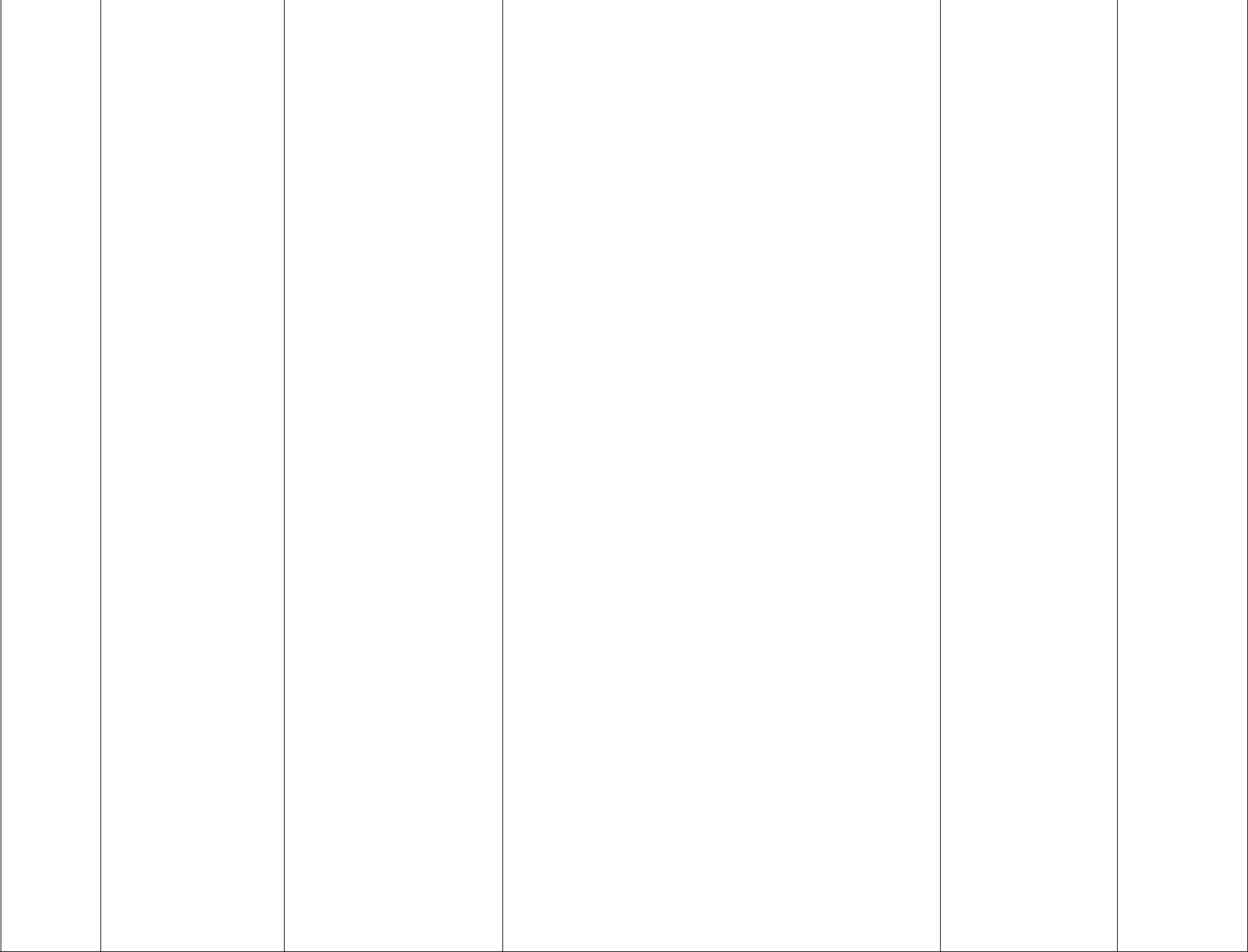 Метод: наблюдение27.10.20Проведение прогулки  Цель: проверка соблюдения санитарно-Ст. воспитательгигиенических и методических требований кпрогулкеМедицинскаяЗадачи:сестра1)проверить соответствие длительностипрогулки требованиям СанПиНа;2)проверить соответствие принциповорганизации и проведения прогулки всоответствии с ФГОС ДО в разных возрастныхгруппах;Методы: наблюдение, изучение документации25.10.20ПланированиеЦель: решение вопроса о практическойСт. воспитательвоспитательно-значимости осуществления планированияПланы воспитателейобразовательнойвоспитательно- образовательной работы;работы с детьми.решение вопроса о соответствии оснащенияМатериалы иРППС групп по направлению формированиеоборудование РППСпривычки к здоровому образу жизни внаправлениясоответствии с ФГОС ДО«Здоровье»    Задачи1)осуществить документальную проверкувоспитателей, отражающих планированиевоспитательно-образовательной работы;2)проанализировать неформальность подходак осуществлению планирования иактуальность его использования впрактической работе с детьми в соответствиис ФГОС ДОДатаНаправление ППСФорма организацииТема, цель мероприятияОтветственныеОтметка ои проведения(деятельности)выполнениимероприятия(деятельности)До 31.10.20Реализация региональногоПроект«Виртуальный музей»родителикомпонентаЦель – результат: создание(законныесоциокультурных практик впредставители)определении экспозицииобучающихся,Русского музея,воспитателиособенностей,авторов,группматериалов исполненияпринадлежащих культурномунаследию России и Кузбасса 26.10.20Приобщение детей кПраздник«Осенние посиделки».музыкальныйсоциокультурным нормам,Цель: приобщение семьи круководитель,традициям семьи, общества,социокультурным традициямВоспитатели групп, родители государства (праздники,общества, выстраивании поддерживающие  взаимодействия с родителями выставки-конкурсы, спортивные соревнования События этнокультурной исоциальной направленностиВечер-встреча02.10.20События этнокультурной иВечер-встречаМеждународный День пожилогомузыкальныйсоциальной направленностичеловекаруководитель,Цель: формированиевоспитателиположительного отношения кгрупп, родителисобытийной общности(законныеродителей, бабушек и дедушек,представители)воспитанников4.Взаимодействие с родителями4.Взаимодействие с родителями4.Взаимодействие с родителями4.Взаимодействие с родителямиСрокиНаправление взаимодействияНаправление взаимодействияДеятельность, обеспечивающаяОтветственныеОтметка ореализациивзаимодействиевыполненииДо 31.10.20До 31.10.20Изучение воспитательно-Изучение воспитательно-Социально-педагогический мониторингСт. воспитательобразовательных возможностей ДОУобразовательных возможностей ДОУсемей вновь поступивших обучающихсявоспитателии семьии семьиЦель: ознакомление с опытом семейноговоспитания обучающихся, традициями иприоритетами отношений детей иродителей в семье, установкамиродителей на воспитательно-развивающие элементыДо 31.10.20До 31.10.20Интеграция родителей (законныхИнтеграция родителей (законныхИнтерактивная презентация на сайтеСт. воспитательпредставителей) в образовательныйпредставителей) в образовательныйДОУ «Родной дом: строительство ипроцесс ДОУпроцесс ДОУубранство»воспитателиЦель: познакомить воспитанников ивзрослых с культурой построения иубранства русского дома, обратитьвнимание взрослых на соблюдениетрадиций в современном мире,являющихся ценностями и нормамисовременной семьи5..Административно – хозяйственная работа5..Административно – хозяйственная работа5..Административно – хозяйственная работа5..Административно – хозяйственная работаСрокиСрокиВиды работСодержание работОтветственныйОтметка овыполненииДоДоМатериально – техническоеРабочее совещание по охране труда – результатызавхоз31.10.2031.10.20обеспечениеобследования здания, помещений и участка ДОУДоДоУлучшение условий трудаРабота по обновлению мягкого инвентаря.завхоз31.10.2031.10.20сотрудниковПодготовка материалов для утепления групп назимний период28.10.2028.10.20Охрана жизни и здоровьяРейд по охране трудазавхоздетей и сотрудниковНОЯБРЬНОЯБРЬНОЯБРЬНОЯБРЬ1.Организационно-методическая работа с кадрами1.Организационно-методическая работа с кадрами1.Организационно-методическая работа с кадрами1.Организационно-методическая работа с кадрами1.Организационно-методическая работа с кадрами1.Организационно-методическая работа с кадрами1.Организационно-методическая работа с кадрами1.Организационно-методическая работа с кадрамиДатаДатаФорма проведенияТема мероприятияТема мероприятияОтветственныйОтметка омероприятиявыполнении1.1.Совершенствование профессионального мастерства (самообразование педагогов, курсовая подготовка)1.1.Совершенствование профессионального мастерства (самообразование педагогов, курсовая подготовка)1.1.Совершенствование профессионального мастерства (самообразование педагогов, курсовая подготовка)1.1.Совершенствование профессионального мастерства (самообразование педагогов, курсовая подготовка)1.1.Совершенствование профессионального мастерства (самообразование педагогов, курсовая подготовка)1.1.Совершенствование профессионального мастерства (самообразование педагогов, курсовая подготовка)1.1.Совершенствование профессионального мастерства (самообразование педагогов, курсовая подготовка)ДоДоМониторингУровень подготовленности в профессииУровень подготовленности в профессииСт. воспитательСт. воспитатель24.11.2024.11.2024.11.20Цель: определение педагогических умений иЦель: определение педагогических умений инавыков педагоговнавыков педагогов1.2. Консультации1.2. Консультации1.2. Консультации06.11.2006.11.2006.11.20КонсультацияДетская агрессия (продолжение)Детская агрессия (продолжение)Ст. воспитательСт. воспитатель13.11.2013.11.2013.11.20КонсультацияВоспитание здорового ребенкаВоспитание здорового ребенкаСт. воспитательСт. воспитатель20.11.2020.11.2020.11.20КонсультацияВоспитание здорового ребенкаВоспитание здорового ребенкаСт. воспитательСт. воспитатель27.11.2027.11.2027.11.20практикумВоспитание здорового ребенкаВоспитание здорового ребенкаСт. воспитательСт. воспитатель1.3. Коллективные просмотры, смотры-конкурсы1.3. Коллективные просмотры, смотры-конкурсы1.3. Коллективные просмотры, смотры-конкурсы1.3. Коллективные просмотры, смотры-конкурсы1.3. Коллективные просмотры, смотры-конкурсы09.11.2009.11.20Смотр-конкурсСмотр-конкурс«Уголок волшебника» (наличие«Уголок волшебника» (наличиеСт. воспитательСт. воспитательразвивающей предметно-развивающей предметно-демонстрационного материала по ознакомлениюдемонстрационного материала по ознакомлениюпространственной средыпространственной средывоспитанников с различными видами и жанрамивоспитанников с различными видами и жанрамив соответствии с ФГОСв соответствии с ФГОСискусства, народно – декоративного и прикладногоискусства, народно – декоративного и прикладногоДОДОтворчества; наличие образцов рисования, лепки,творчества; наличие образцов рисования, лепки,вырезания; наличие образцов – игрушки, бытовыевырезания; наличие образцов – игрушки, бытовыепредметы, предметы народных промыслов;предметы, предметы народных промыслов;тематические выставки всей группы; материалы итематические выставки всей группы; материалы иинструменты для изобразительной деятельности иинструменты для изобразительной деятельности иручного труда; обводки, трафареты; образцыручного труда; обводки, трафареты; образцыдекоративно – прикладного искусства сдекоративно – прикладного искусства срастительным орнаментом – гжель, хохлома,растительным орнаментом – гжель, хохлома,жестово и т.д.; альбомы с образцами орнаментов,жестово и т.д.; альбомы с образцами орнаментов,узоров; открытки, репродукции картин известныхузоров; открытки, репродукции картин известныххудожников с изображением времен года;художников с изображением времен года;27.11.20Педагогический советТема: «Взаимодействие педагога с родителямиЗав.ДОУ.,№ 2группы. Родительское собрание»Ст. воспитательЦель: объединение педагогов и родителей с цельюсотрудничества в области оздоровления иобновления образовательного пространстваобучающихся в соответствии с ФГОГС ДО1)Причины возникновения и проявлениядуховного кризиса института семьи и родительствав современном мире.2)Выводы по итогам анкетирования родителей (вкакой поддержке педагогов нуждается семья?)3)Положительный опыт педагогов повзаимодействию с семьей (творческие отчетыпедагогов с обозначением трудностей)4)Практическая часть: «Ступени восхождения отсосуществования к со-бытию педагогов иродителей с целью учета интересов обучающихся»(работа в подгруппах)5)Разное20.11.20СеминарГотовимся к введению профессиональногоСт. воспитательстандарта.1.5. Рабочие совещания, собрания трудового коллектива1.5. Рабочие совещания, собрания трудового коллектива1.5. Рабочие совещания, собрания трудового коллективаДоРабочее совещаниеСостояние работы по ОЖиЗд. Выполнение режимаЗав.ДОУ30.11.20дня. Санитарное состояние помещений групп.Изучение ПДД и ОБЖ. Выполнение режимапрогулок.ДоРабочее совещаниеРезультаты инвентаризации (рассмотрение проектаЗав ДОУ,30.11.20плана закупок оборудования и инвентаря).завхозРезультативность контрольной деятельности2.Изучение состояния педагогического процесса2.Изучение состояния педагогического процесса2.Изучение состояния педагогического процесса2.Изучение состояния педагогического процесса2.Изучение состояния педагогического процесса2.Изучение состояния педагогического процессаДатаВид контроляТемаТемаЦель, задачи, методы контроляОтветственныйОтметка овыполнении13.11.2013.11.20ПредварительныйКультура проведенияКультура проведенияЦель: умение применить передовойСт. воспитательпраздников в ДОУпраздников в ДОУпедагогический опыт в ходе организации ипроведения праздничных мероприятий вДОУЗадачи:1)привлечь педагогов к анализу иобсуждению праздничных мероприятий групп2)выявить проблемы в организации ипроведении праздников с целью ихоперативного устраненияМетод: беседа22.11.20ПерсональныйВоспитатель – мастерЦель: изучение системы работы иФролова Г.Ю..распространение передового педагогическогоопыта , имеющей высокийпрофессиональный уровень мастерства вобласти художественно – эстетическогоразвития у воспитанников в игровой форме.Задачи:1)изучить применяемые методические приемы работы с детьми2)вникнуть в суть наблюдаемого и датьобъективную оценку происходящему3)составить рекомендации для воспитателей,исходя из опыта Метод: наблюдение за ходомобразовательного процесса в формах НОД исовместной продуктивной деятельности своспитанникамиДатаНаправление ППСФорма организацииТема, цель мероприятияОтветственныеОтметка ои проведения(деятельности)выполнениимероприятия(деятельности)23.11.20Приобщение детей кДосуг«День матери».музыкальныйсоциокультурным нормам,Цель: приобщение обучающихсяруководитель,традициям семьи, общества,к культурным традициямвоспитателигосударства (праздники,общества; формированиегрупп, родителивыставки-конкурсы,положительного отношения к(законныеспортивные соревнования иобразу матери, проявляющейпредставители)4.Административно – хозяйственная работа4.Административно – хозяйственная работа4.Административно – хозяйственная работа4.Административно – хозяйственная работаСрокиСрокиВиды работСодержание работОтветственныйОтметка овыполненииДоДоМатериально – техническоеПроверка уровня освещения помещений ДОУзавхоз30.11.2030.11.20обеспечениеДоДоУлучшение условий трудаРевизия материалов для внутреннего украшения30.11.2030.11.20сотрудниковДОУ к Новому году; создание макетов внутреннегоМузыкальныйоформления помещений ДОУ круководитель,празднику;составление перечня закупок недостающихвоспитателиматериаловДоДоОхрана жизни и здоровьяТекущие инструктажи по ТБ и охране жизни изавхоз30.11.2030.11.20детей и сотрудниковздоровья обучающихся и сотрудниковДатаДатаФорма проведенияФорма проведенияТема мероприятияТема мероприятияОтветственныйОтветственныйОтметка омероприятиямероприятиявыполнении1.1.Совершенствование профессионального мастерства (самообразование педагогов, курсовая подготовка)1.1.Совершенствование профессионального мастерства (самообразование педагогов, курсовая подготовка)1.1.Совершенствование профессионального мастерства (самообразование педагогов, курсовая подготовка)1.1.Совершенствование профессионального мастерства (самообразование педагогов, курсовая подготовка)1.1.Совершенствование профессионального мастерства (самообразование педагогов, курсовая подготовка)1.1.Совершенствование профессионального мастерства (самообразование педагогов, курсовая подготовка)1.1.Совершенствование профессионального мастерства (самообразование педагогов, курсовая подготовка)1.1.Совершенствование профессионального мастерства (самообразование педагогов, курсовая подготовка)04.12.2004.12.20КонсультацияКонсультацияИгровая деятельность дошкольников (введение)Игровая деятельность дошкольников (введение)Ст. воспитательСт. воспитатель1.2. Консультации1.2. Консультации1.2. Консультации1.2. Консультации18.12.2018.12.20КонсультацияКонсультацияИгровая деятельность дошкольниковИгровая деятельность дошкольниковСт. воспитательСт. воспитатель(продолжение продолжения)(продолжение продолжения)1.3. Коллективные просмотры, смотры-конкурсы1.3. Коллективные просмотры, смотры-конкурсы1.3. Коллективные просмотры, смотры-конкурсы1.3. Коллективные просмотры, смотры-конкурсы1.3. Коллективные просмотры, смотры-конкурсы1.3. Коллективные просмотры, смотры-конкурсы06.12.2006.12.20Смотр-конкурсСмотр-конкурс«Я познаю мир» (календари природы;«Я познаю мир» (календари природы;Зам.зав.по УВРЗам.зав.по УВРразвивающей предметно-развивающей предметно-дидактические и настольно – печатные игры;дидактические и настольно – печатные игры;пространственной средыпространственной средыиллюстративный материал; энциклопедии;иллюстративный материал; энциклопедии;в соответствии с ФГОСв соответствии с ФГОСлитература по теме; альбомы для рассматриваниялитература по теме; альбомы для рассматриванияДОДОпо сезонам; глобус, карты России, мира; макетыпо сезонам; глобус, карты России, мира; макетыприродных зон, гор и т.п.; схемы с изображениемприродных зон, гор и т.п.; схемы с изображениемпогодных явлений природы; модели эколого –погодных явлений природы; модели эколого –систематических групп; экологические сказки исистематических групп; экологические сказки ирассказы, составленные детьми; запрещающиерассказы, составленные детьми; запрещающиезнаки; плакаты, схемы растений)знаки; плакаты, схемы растений)1.4. Педагогические советы, семинары, круглые столы, тренинги1.4. Педагогические советы, семинары, круглые столы, тренинги1.4. Педагогические советы, семинары, круглые столы, тренинги1.4. Педагогические советы, семинары, круглые столы, тренинги1.4. Педагогические советы, семинары, круглые столы, тренинги1.4. Педагогические советы, семинары, круглые столы, тренинги1.5. Рабочие совещания, собрания трудового коллектива1.5. Рабочие совещания, собрания трудового коллектива1.5. Рабочие совещания, собрания трудового коллектива1.5. Рабочие совещания, собрания трудового коллектива1.5. Рабочие совещания, собрания трудового коллектива1.5. Рабочие совещания, собрания трудового коллективаДоДоРабочее совещаниеРабочее совещаниеСостояние работы по ОЖиЗд. СанитарноеСостояние работы по ОЖиЗд. СанитарноеЗав.ДОУЗав.ДОУ22.12.2022.12.20состояние помещений групп.состояние помещений групп.ДоДоРабочее совещаниеРабочее совещаниеСоблюдение правил противопожарнойСоблюдение правил противопожарнойЗав ДОУ,Зав ДОУ,22.12.2022.12.20безопасностибезопасностизавхоззавхозДоДоРабочее совещаниеРабочее совещаниеИтоги смотра-конкурса РППС«Я познаю мир»,Итоги смотра-конкурса РППС«Я познаю мир»,Зав.ДОУ,Зав.ДОУ,22.12.2022.12.20Планирование воспитательно-образовательнойПланирование воспитательно-образовательнойСт. воспитательСт. воспитательработы с обучающимися.работы с обучающимися.2.Изучение состояния педагогического процесса2.Изучение состояния педагогического процесса2.Изучение состояния педагогического процесса2.Изучение состояния педагогического процесса2.Изучение состояния педагогического процесса2.Изучение состояния педагогического процессаДатаВид контроляТемаТемаЦель, задачи, методы контроляОтветственныйОтметка овыполненииДоПредварительныйПланированиеПланированиеЦель: помочь педагогам в написании плановСт. воспитатель22.12.2022.12.20психолого –психолого –по сопровождению детей; проанализироватьпедагогическогопедагогическогокачество и неформальность подхода к работесопровождениясопровожденияЗадачи:развитияразвития1)проанализировать планы педагогов на месяц,воспитанниковвоспитанниковдать рекомендации по продуктивномупланированию2)показать способы и методы сопровожденияМетод: работа с документамиТекущийТематическийТематическийДоИтоговыйПротоколыЦель: изучение содержания документации,Ст. воспитатель22.12.20родительскихоценка корректности и объективностисобранийзаполнения протоколовЗадачи:1)изучить вопросы, подлежащиерассмотрению и обсуждению в ходеродительских собраний в группах2)проанализировать формы и методыпроведенияМетод: документальная проверка протоколовродительских собранийДатаНаправление ППСФорма организацииТема, цель мероприятияОтветственныеОтметка ои проведения(деятельности)выполнениимероприятия(деятельности)До 22.12.20Реализация региональногоИнформационно-«Мой Кузбасса»родителикомпонентаисследовательскийЦель – результат: освоение(законныепроектсоциокультурного опыта черезпредставители)прогулки по городувоспитанников,Берёзовский, фотографированиеБерёзовский, фотографированиевоспитатели(зарисовки)достопримечательностей,создание слайд-шоу25.12.20-Приобщение детей кПриобщение детей кПриобщение детей кСемейный праздникСемейный праздник«Волшебный Новый Год».музыкальный29.12.20социокультурным нормам,социокультурным нормам,социокультурным нормам,Цель: осуществление поддержкиЦель: осуществление поддержкируководитель,традициям семьи, общества,традициям семьи, общества,традициям семьи, общества,родителей (законныхвоспитатели,государства (праздники,государства (праздники,государства (праздники,представителей) обучающихся ипредставителей) обучающихся иродителивыставки-конкурсы,выставки-конкурсы,выставки-конкурсы,педагогов в развитии(законныеспортивные соревнования испортивные соревнования испортивные соревнования ивзаимодействия в рамкахпредставители)др)др)др)приобщения обучающихся кприобщения обучающихся ктрадициям общества в контекстетрадициям общества в контекстепраздничной культурыСобытия этнокультурной иСобытия этнокультурной иСобытия этнокультурной и4.социальной направленностисоциальной направленностисоциальной направленности4.Взаимодействие с родителямиВзаимодействие с родителямиВзаимодействие с родителямиСрокиНаправление взаимодействияНаправление взаимодействияНаправление взаимодействияДеятельность, обеспечивающаяДеятельность, обеспечивающаяОтветственныеОтветственныеОтметка ореализациивзаимодействиевзаимодействиевыполнении29.12.2029.12.2029.12.20Обеспечение информационно –Обеспечение информационно –Обеспечение информационно –Психолого-педагогические встречи.Психолого-педагогические встречи.Ст. воспитатель, родителиСт. воспитатель, родителиобразовательного взаимодействияобразовательного взаимодействияобразовательного взаимодействияНе волшебное новогоднее волшебство:Не волшебное новогоднее волшебство:польза или вред для дошкольника.польза или вред для дошкольника.До 22.12.20До 22.12.20До 22.12.20Интеграция родителей (законныхИнтеграция родителей (законныхИнтеграция родителей (законныхМастер-класс «Новогодние игрушки»Мастер-класс «Новогодние игрушки»Ст. воспитательСт. воспитательпредставителей) в образовательныйпредставителей) в образовательныйпредставителей) в образовательныйЦель: объединение родителейЦель: объединение родителейвоспитателивоспитателипроцесс ДОУпроцесс ДОУ(законных представителей)(законных представителей)обучающихся в рамках приобщенияобучающихся в рамках приобщенияобучающихся к культурнымобучающихся к культурнымценностям человека; интеграцияценностям человека; интеграцияДатаФорма проведенияТема мероприятияОтветственныйОтметка омероприятиявыполнении1.1. Консультации1.1. Консультации22.01.21КонсультацияРассказывание по картине: что это такое?Ст. воспитатель29.01.21ПрактикумДиагностические задания и результаты анализа ихСт. воспитатель15.01.21Смотр-конкурс«Я люблю трудиться» (наличие художественнойСт. воспитательразвивающей предметно-литературы на тему «Труд»; картины,пространственной средыиллюстрации о труде; наличие дидактических ив соответствии с ФГОСнастольно – печатных игр по ознакомлению сДОтрудом взрослых и миром профессий; альбомы:профессии, профессии Санкт-Петербурга, трудработников детского сада, редкие профессии;наполнение игровых модулей с-р.и.«Парикмахерская», «Почта», «Кафе», «Магазин»;наличие костюмов (элементов костюмов)представителей профессий; эффективностьорганизации коллективного труда воспитателем;эффективность использования методовстимулирования детей; планирование трудовыхпоручений, дежурств; эффективность дежурства исвободного труда в уголке природы;эффективность коллективного труда на участке;организация работы с родителями по развитиютрудовых навыков у обучающихся)2.Изучение состояния педагогического процесса2.Изучение состояния педагогического процесса2.Изучение состояния педагогического процесса2.Изучение состояния педагогического процесса2.Изучение состояния педагогического процесса2.Изучение состояния педагогического процесса2.Изучение состояния педагогического процессаДатаДатаВид контроляТемаТемаЦель, задачи, методы контроляОтветственныйОтметка овыполнении26.01.2126.01.2126.01.21ПредварительныйНаблюдениеНаблюдениеЦель: выявление уровня готовности педагоговСт. воспитательобразовательногообразовательногоцелесообразно, систематично в соответствии спроцесса в первойпроцесса в первойпланом проводить режимные моменты вполовине дняполовине днякаждой возрастной группеЗадачи:1)выявить трудности в организации режимныхмоментов и подготовить рекомендацииМетод: наблюдение3.Взаимодействие с родителями3.Взаимодействие с родителями3.Взаимодействие с родителями3.Взаимодействие с родителямиСрокиНаправление взаимодействияНаправление взаимодействияДеятельность, обеспечивающаяОтветственныеОтметка ореализациивзаимодействиевыполненииДо 31.01.21До 31.01.21Изучение воспитательно-Изучение воспитательно-Встречи – знакомства с семьями, Ст. воспитательобразовательных возможностей ДОУобразовательных возможностей ДОУвоспитанниковвоспитатели,и семьии семьиЦель: знакомство с родителями –военнослужащимиДо 31.01.21До 31.01.21Интеграция родителей (законныхИнтеграция родителей (законныхВыставки-презентации в группахСт. воспитательпредставителей) в образовательныйпредставителей) в образовательный«Праздники в моей семье» (фотографии,воспитателипроцесс ГБДОУпроцесс ГБДОУрисунки по темам Нового Года иРождества.Рассматривание альбомов,книг, поделок, обмен впечатлениями)Цель: ознакомление с традициями семейобучающихся; организация совместнойдеятельности взрослых и детей4.Административно – хозяйственная работа4.Административно – хозяйственная работа4.Административно – хозяйственная работа4.Административно – хозяйственная работаСрокиСрокиВиды работСодержание работОтветственныйОтметка овыполненииДоДоМатериально – техническоеРабота в соответствии с планом закупок, проведениеЗав.ГБДОУ,31.01.2131.01.21обеспечениеторговспециалист подоговорной работеДатаФорма проведенияТема мероприятияОтветственныйОтметка омероприятиявыполнении1.1.Совершенствование профессионального мастерства (самообразование педагогов, курсовая подготовка)1.1.Совершенствование профессионального мастерства (самообразование педагогов, курсовая подготовка)1.1.Совершенствование профессионального мастерства (самообразование педагогов, курсовая подготовка)1.1.Совершенствование профессионального мастерства (самообразование педагогов, курсовая подготовка)01.02.21Круглый стол поОбсуждение 1)Вознесенская Е. Как можноСт. воспитательрезультатампомешать ребенку развиваться // "Для будущихсамообразованиямам", 2003. - № 8.2)Выготский Л.С. Воображение и творчество вдетском возрасте . –– СПб.: СОЮЗ, 1997. – 96 с.1.2. Консультации1.2. Консультации05.02.21КонсультацияУчимся играя: модель обучения дошкольниковСт. воспитательрассказыванию по картине1.3. Коллективные просмотры, смотры -конкурсы1.3. Коллективные просмотры, смотры -конкурсы1.3. Коллективные просмотры, смотры -конкурсы15.02.21Смотр развивающейЦентр развития «Книжкин дом» (библиотека:Ст. воспитательпредметно-книжки – малышки, рассказы в картинках,пространственной средыкниги писателей; портреты писателей;в соответствии с ФГОСорганизация тематических выставок писателей иДОпоэтов; тематическая выставка художественнойлитературы по сезону, к празднику; книги,знакомящие с культурой и историей русскогонарода; издания книг писателей в соответствиис КТП; книги из дома; справочная ипознавательная литература, детские журналы;книжки – раскраски, книжки – самоделки; аудиом CD-диски для прослушивания)1.4. Педагогические советы, семинары, круглые столы, тренинги1.4. Педагогические советы, семинары, круглые столы, тренинги1.4. Педагогические советы, семинары, круглые столы, тренинги1.5. Рабочие совещания, собрания трудового коллектива1.5. Рабочие совещания, собрания трудового коллектива1.5. Рабочие совещания, собрания трудового коллективаДо 28.02.21Рабочее совещаниеОрганизации ОТ и техники безопасности назавхозрабочих местахДо 28.02.21Рабочее совещаниеИтоги смотра-конкурса РППС «КнижкинЗав.ДОУ,дом», ,Планирование воспитательно-Ст. воспитательобразовательной работы с обучающимися.2.Изучение состояния педагогического процесса2.Изучение состояния педагогического процесса2.Изучение состояния педагогического процесса2.Изучение состояния педагогического процесса2.Изучение состояния педагогического процесса2.Изучение состояния педагогического процесса2.Изучение состояния педагогического процесса2.Изучение состояния педагогического процессаДатаДатаВид контроляВид контроляТемаТемаТемаТемаЦель, задачи, методы контроляЦель, задачи, методы контроляОтветственныйОтветственныйОтветственныйОтметка оОтметка овыполнениивыполнении25.02.2125.02.2125.02.21ПланированиеПланированиеПланированиеПланированиеЦель: решение вопроса о практическойЦель: решение вопроса о практическойЦель: решение вопроса о практическойЦель: решение вопроса о практическойЗаведующийвоспитательно-воспитательно-воспитательно-воспитательно-значимости осуществления планированиязначимости осуществления планированиязначимости осуществления планированиязначимости осуществления планированияДОУобразовательнойобразовательнойобразовательнойобразовательнойвоспитательно - образовательной работы ивоспитательно - образовательной работы ивоспитательно - образовательной работы ивоспитательно - образовательной работы иСт. воспитательработы сработы сработы сработы ситоговых мероприятий в соответствии с КТПитоговых мероприятий в соответствии с КТПитоговых мероприятий в соответствии с КТПитоговых мероприятий в соответствии с КТПобучающимися.обучающимися.обучающимися.обучающимися.Задачи:Задачи:Задачи:Задачи:1)осуществить документальную проверку1)осуществить документальную проверку1)осуществить документальную проверку1)осуществить документальную проверкудокументов воспитателей, отражающийдокументов воспитателей, отражающийдокументов воспитателей, отражающийдокументов воспитателей, отражающийпланирование воспитательно-образовательнойпланирование воспитательно-образовательнойпланирование воспитательно-образовательнойпланирование воспитательно-образовательнойработы и итоговые мероприятия вработы и итоговые мероприятия вработы и итоговые мероприятия вработы и итоговые мероприятия всоответствии с КТП;соответствии с КТП;соответствии с КТП;соответствии с КТП;2)проанализировать неформальность подхода2)проанализировать неформальность подхода2)проанализировать неформальность подхода2)проанализировать неформальность подходак осуществлению планирования ик осуществлению планирования ик осуществлению планирования ик осуществлению планирования иДатаДатаДатаДатаНаправление ППСНаправление ППСНаправление ППСФормаФормаФормаФормаТема, цель мероприятияОтветственныеОтветственныеОтметкаОтметкаОтметкаОтметкаОтметкаорганизации иорганизации иорганизации иорганизации и(деятельности)ооооопроведенияпроведенияпроведенияпроведениявыполненвыполненвыполненвыполненвыполненмероприятиямероприятиямероприятиямероприятияииииииииии(деятельности)(деятельности)(деятельности)(деятельности) 23.02.21Приобщение детей кПриобщение детей кПриобщение детей кПриобщение детей кПриобщение детей кГостиная«Мужское воспитание»«Мужское воспитание»Воспитатели,Воспитатели,социокультурным нормам,социокультурным нормам,социокультурным нормам,социокультурным нормам,социокультурным нормам,Цель: обратить вниманиеЦель: обратить вниманиемузыкальныймузыкальныйтрадициям семьи, общества,традициям семьи, общества,традициям семьи, общества,традициям семьи, общества,традициям семьи, общества,обучающихся, их родителей наобучающихся, их родителей наруководительруководительгосударства (праздники,государства (праздники,государства (праздники,государства (праздники,государства (праздники,специфику проявлений истинноспецифику проявлений истинновыставки-конкурсы,выставки-конкурсы,выставки-конкурсы,выставки-конкурсы,выставки-конкурсы,мужских черт характера, поведениямужских черт характера, поведенияспортивные соревнования испортивные соревнования испортивные соревнования испортивные соревнования испортивные соревнования ив семье; создать обстановкув семье; создать обстановкудр)др)др)др)др)совместного праздника отцов исовместного праздника отцов идетей, в ходе которой проявляютсядетей, в ходе которой проявляютсямужские качества личности детей имужские качества личности детей иродителейродителей18.02.21События этнокультурной иСобытия этнокультурной иСобытия этнокультурной иСобытия этнокультурной иСобытия этнокультурной иДосугШирокая масленица.Широкая масленица.МузыкальныйМузыкальныйсоциальной направленностисоциальной направленностисоциальной направленностисоциальной направленностисоциальной направленностиЦель: приобщение детей кЦель: приобщение детей круководитель,руководитель,этнокультурным ценностямэтнокультурным ценностяминструктор поинструктор пофизическойфизическойкультуре,культуре,воспитатели,воспитатели,родителиродителиобучающихсяобучающихся4.Взаимодействие с родителями4.Взаимодействие с родителями4.Взаимодействие с родителями4.Взаимодействие с родителями4.Взаимодействие с родителями4.Взаимодействие с родителямиСрокиНаправление взаимодействияНаправление взаимодействияНаправление взаимодействияНаправление взаимодействияДеятельность, обеспечивающаяДеятельность, обеспечивающаяДеятельность, обеспечивающаяОтветственныеОтветственныеОтметка оОтметка оОтметка ореализацииреализациивзаимодействиевыполнениивыполнениивыполнении28.02.2128.02.2128.02.21Обеспечение информационно –Обеспечение информационно –Обеспечение информационно –Обеспечение информационно –Психолого-педагогические встречиПсихолого-педагогические встречиПсихолого-педагогические встречиСт. воспитательСт. воспитательСт. воспитательобразовательного взаимодействияобразовательного взаимодействияобразовательного взаимодействияобразовательного взаимодействияРебенок и гаджеты: польза или вред.Ребенок и гаджеты: польза или вред.Ребенок и гаджеты: польза или вред.До 28.02.21До 28.02.21До 28.02.21Интеграция родителей (законныхИнтеграция родителей (законныхИнтеграция родителей (законныхИнтеграция родителей (законныхРабота творческой группы педагогов иРабота творческой группы педагогов иРабота творческой группы педагогов иМузыкальныйМузыкальныйМузыкальныйпредставителей) в образовательныйпредставителей) в образовательныйпредставителей) в образовательныйпредставителей) в образовательныйродителей по подготовке семейногородителей по подготовке семейногородителей по подготовке семейногоруководитель,руководитель,руководитель,процесс ГБДОУпроцесс ГБДОУпроцесс ГБДОУпраздника «8 марта – праздник мам»праздника «8 марта – праздник мам»праздника «8 марта – праздник мам»воспитателивоспитателивоспитателиЦель: развитие конструктивногоЦель: развитие конструктивногоЦель: развитие конструктивноговзаимодействия педагогов и родителейвзаимодействия педагогов и родителейвзаимодействия педагогов и родителей6.Административно – хозяйственная работа6.Административно – хозяйственная работа6.Административно – хозяйственная работа6.Административно – хозяйственная работаСрокиСрокиВиды работСодержание работОтветственныйОтметка овыполненииДоДоМатериально – техническоеРевизия продуктового склада. Контроль за закладкойЗавхоз, медсестра28.02.2128.02.21обеспечениепродуктовДоДоУлучшение условий трудаРабота по благоустройству территории ГБДОУзавхоз28.02.2128.02.21сотрудниковМАРТМАРТМАРТМАРТМАРТ1.Организационно-методическая работа с кадрами1.Организационно-методическая работа с кадрами1.Организационно-методическая работа с кадрами1.Организационно-методическая работа с кадрами1.Организационно-методическая работа с кадрами1.Организационно-методическая работа с кадрами1.Организационно-методическая работа с кадрами1.Организационно-методическая работа с кадрами1.Организационно-методическая работа с кадрамиДатаДатаФорма проведенияТема мероприятияОтветственныйОтметка омероприятиявыполнении1.2. Консультации1.2. Консультации1.2. Консультации1.2. Консультации12.03.2112.03.2112.03.21КонсультацияФормирование мотивационного аспектаФормирование мотивационного аспектаФормирование мотивационного аспектаСт. воспитательСт. воспитательвосприятия картины.восприятия картины.восприятия картины.1.3. Коллективные просмотры, смотры-конкурсы1.3. Коллективные просмотры, смотры-конкурсы1.3. Коллективные просмотры, смотры-конкурсы1.3. Коллективные просмотры, смотры-конкурсы1.3. Коллективные просмотры, смотры-конкурсы1.3. Коллективные просмотры, смотры-конкурсы1.3. Коллективные просмотры, смотры-конкурсы20.03.2120.03.2120.03.21Смотр на основеНаличие туалетного мыла в достаточномНаличие туалетного мыла в достаточномНаличие туалетного мыла в достаточномМедик Медик наблюдения заколичестве; наличие полотенец для всех детей;количестве; наличие полотенец для всех детей;количестве; наличие полотенец для всех детей;организацией ичистота полотенец; наличие маркировки начистота полотенец; наличие маркировки начистота полотенец; наличие маркировки напроведением режимногополотенцах; время проведения (соответствиеполотенцах; время проведения (соответствиеполотенцах; время проведения (соответствиемомента «умывание» врежиму); количество детей, умывающихсярежиму); количество детей, умывающихсярежиму); количество детей, умывающихсясоответствии содновременно; занятость остальных детей в этоодновременно; занятость остальных детей в этоодновременно; занятость остальных детей в этотребованиями ФГОС ДОвремя; руководство педагога процессом умываниявремя; руководство педагога процессом умывания(использование методических приемов);(использование методических приемов);проведение словарной работы в процессепроведение словарной работы в процессеумыванияумывания1.4. Педагогические советы, семинары, круглые столы, тренинги1.4. Педагогические советы, семинары, круглые столы, тренинги1.4. Педагогические советы, семинары, круглые столы, тренинги1.4. Педагогические советы, семинары, круглые столы, тренинги22.03.21Педагогический совет«Переход от ограничений к сотрудничеству«Переход от ограничений к сотрудничеству№ 3ДОУ с семьями обучающихся в соответствии сДОУ с семьями обучающихся в соответствии сФГОС ДО»ФГОС ДО»1.Определение понятий взаимопомощи(сотрудничества) – ограничивающее,поддерживающее, конструктивное.2.Этапы конструктивного взаимодействия.Проблемные моменты каждого из этаповвзаимодействия.3.  Практическая часть: разработка плана3.  Практическая часть: разработка планавыхода из проблемного полявзаимодействия4.Разное1.5. Рабочие совещания, собрания трудового коллектива1.5. Рабочие совещания, собрания трудового коллектива1.5. Рабочие совещания, собрания трудового коллектива1.5. Рабочие совещания, собрания трудового коллективаДоРабочее совещаниеСостояние работы по ОЖиЗд. СанитарноеСостояние работы по ОЖиЗд. Санитарное медсестра30.03.21состояние помещений групп. Выполнение режимасостояние помещений групп. Выполнение режимадняДоРабочее совещаниеРезультаты и итоги плановых учений по эвакуацииРезультаты и итоги плановых учений по эвакуациизавхоз30.03.21при пожарепри пожаре2.Изучение состояния педагогического процесса2.Изучение состояния педагогического процесса2.Изучение состояния педагогического процесса2.Изучение состояния педагогического процесса2.Изучение состояния педагогического процессаДатаВид контроляТемаЦель, задачи, методы контроляОтветственныйОтметка овыполненииТекущийТематическийТематический29.03.21ОбзорныйОрганизацияЦель: анализ качества осуществленияСт. воспитателькружковой работы вкружковой работы воспитателями 1 и 2 группДОУЗадача:1)проанализировать работу педагогов повыбранным ими направлениям в формекружковойМетоды: наблюдение, опрос, анкетированиеОперативныйОперативный23.03.21ПланированиеЦель: решение вопроса о практическойСт. воспитательвоспитательно-значимости осуществления планированияобразовательнойвоспитательно - образовательной работы иработы ситоговых мероприятий в соответствии с КТПвоспитанниками.Задачи:Задачи:1)осуществить документальную проверку1)осуществить документальную проверкудокументов воспитателей, отражающийдокументов воспитателей, отражающийпланирование воспитательно-образовательнойпланирование воспитательно-образовательнойработы и итоговые мероприятия вработы и итоговые мероприятия всоответствии с КТП;соответствии с КТП;2)проанализировать неформальность подхода2)проанализировать неформальность подходак осуществлению планирования ик осуществлению планирования иактуальность его использования вактуальность его использования впрактической работе с детьми в соответствиипрактической работе с детьми в соответствиис ФГОС ДОс ФГОС ДО3)обеспечить оперативное устранение3)обеспечить оперативное устранениевыявленных нарушении в планированиивыявленных нарушении в планированиивоспитательно-образовательной работывоспитательно-образовательной работыМетоды: документальная проверка,Методы: документальная проверка,наблюдениенаблюдение30.03.21СанитарноеЦель: анализ выполнения педагогами,Заведующийсостояние групп.специалистами и сотрудниками ДОУ нормОхрана жизни иСанПИНа и приказа об охране жизни издоровья детейздоровья детейВыполнение режимадняДатаНаправление ППСФормаТема, цель мероприятияОтветственные  Отметка оорганизации иорганизации и(деятельности)(деятельности)выполнениипроведенияпроведениямероприятиямероприятия(деятельности)(деятельности)05.03-Приобщение детей кПриобщение детей кПриобщение детей кСемейный«8 Марта – праздник мам»«8 Марта – праздник мам»Воспитатели,06.03.21социокультурным нормам,социокультурным нормам,социокультурным нормам,праздникЦель: показать значимость ролиЦель: показать значимость ролитрадициям семьи, общества,традициям семьи, общества,традициям семьи, общества,матери в семье, способствоватьматери в семье, способствоватьгосударства (праздники,государства (праздники,государства (праздники,организации совместнойорганизации совместнойвыставки-конкурсы,выставки-конкурсы,выставки-конкурсы,деятельности родителей с детьми,деятельности родителей с детьми,спортивные соревнования испортивные соревнования испортивные соревнования испособствовать сплоченностиспособствовать сплоченностидр)др)др)семей обучающихся и ДОУсемей обучающихся и ДОУДо 30.03.21Интеграция родителей (законныхСпектакль Театральная мастерская «ФольклорныйПедагог допо.обрпредставителей) в образовательныйтеатр дома» (к Дню театра).процесс ДОУЦель: помочь родителям понятьвоспитательные возможности домашнеготеатра; предложить отработатьпрактические способы и методывзаимодействия с ребенком в ходемастерской.6.Административно – хозяйственная работа6.Административно – хозяйственная работа6.Административно – хозяйственная работа6.Административно – хозяйственная работа6.Административно – хозяйственная работа6.Административно – хозяйственная работаСрокиСрокиВиды работВиды работВиды работСодержание работОтветственныйОтметка оОтметка овыполнениивыполненииДоДоМатериально – техническоеМатериально – техническоеМатериально – техническоеРевизия состояния спортивной площадкиЗавхоз, 30.03.2130.03.21обеспечениеобеспечениеобеспечениеДоДоУлучшение условий трудаУлучшение условий трудаУлучшение условий трудаОбновление посуды на пищеблоке и в группахЗавхоз,30.03.2130.03.21сотрудниковсотрудниковсотрудниковмл.воспитателейДатаФорма проведенияТема мероприятияОтветственныйОтметка омероприятиявыполнении1.1.Совершенствование профессионального мастерства (самообразование педагогов, курсовая подготовка)1.1.Совершенствование профессионального мастерства (самообразование педагогов, курсовая подготовка)1.1.Совершенствование профессионального мастерства (самообразование педагогов, курсовая подготовка)1.1.Совершенствование профессионального мастерства (самообразование педагогов, курсовая подготовка)01.04.21Круглый стол поКларин М.В. Инновации в мировой педагогике:Ст. воспитательрезультатамобучение на основе исследованиясамообразования:1.3. Коллективные просмотры, смотры-конкурсы1.3. Коллективные просмотры, смотры-конкурсы1.3. Коллективные просмотры, смотры-конкурсы1.3. Коллективные просмотры, смотры-конкурсы1.3. Коллективные просмотры, смотры-конкурсы1.3. Коллективные просмотры, смотры-конкурсы06.04.21Смотр на основеСмотр на основеДидактические игры для развития психическихДидактические игры для развития психическихДидактические игры для развития психическихСт. воспитательСт. воспитательмониторинга материаловмониторинга материаловпроцессов, математических представлений;процессов, математических представлений;процессов, математических представлений;и оборудованияи оборудованияизмерительные приборы, инструменты; цифры наизмерительные приборы, инструменты; цифры наизмерительные приборы, инструменты; цифры нанаправлениянаправлениякубиках; книги по математике о числах первогокубиках; книги по математике о числах первогокубиках; книги по математике о числах первогоПознавательное развитиеПознавательное развитиедесятка; логико – математические игры (блокидесятка; логико – математические игры (блокидесятка; логико – математические игры (блоки1.4. Рабочие совещания, собрания трудового коллектива1.4. Рабочие совещания, собрания трудового коллектива1.4. Рабочие совещания, собрания трудового коллектива1.4. Рабочие совещания, собрания трудового коллектива1.4. Рабочие совещания, собрания трудового коллектива1.4. Рабочие совещания, собрания трудового коллективаДоДоДоРабочее совещаниеРабочее совещаниеСостояние работы по ОЖиЗд. СанитарноеЗав.ДОУ, медсестраЗав.ДОУ, медсестра30.04.2130.04.2130.04.21состояние помещений групп. Организация питанияДоДоДоРабочее совещаниеРабочее совещаниеИтоги смотра РППС направления познавательногоЗав.ДОУ,Зав.ДОУ,30.04.2130.04.2130.04.21развития. Планирование воспитательно-образовательной работы с обучающимися.Планирование и организация итоговогомероприятия в соответствии с КТПДатаДатаНаправление ППСНаправление ППСФорма организацииФорма организацииТема, цель мероприятияОтветственныеОтметка ои проведенияи проведения(деятельности)выполнениимероприятиямероприятия(деятельности)(деятельности)До 30.04.21До 30.04.21Реализация региональногоРеализация региональногоИнформационно-Информационно-«Секреты хлеба»компонентакомпонентаисследовательскийисследовательскийЦель – результат:проектпроектформирование познавательногоинтереса и познавательныхдействий через проведениевоспитатели,воспитатели,опытов и экспериментов«Почва: живая земля»,«Прорастание ржаного(пшеничного) зернышка»,посещение Музея хлеба, подборкниг, посвященных хлебу5.Административно – хозяйственная работа5.Административно – хозяйственная работа5.Административно – хозяйственная работа5.Административно – хозяйственная работа5.Административно – хозяйственная работа5.Административно – хозяйственная работа5.Административно – хозяйственная работа5.Административно – хозяйственная работа5.Административно – хозяйственная работа5.Административно – хозяйственная работа5.Административно – хозяйственная работа5.Административно – хозяйственная работаСрокиСрокиСрокиСрокиСрокиВиды работВиды работВиды работВиды работВиды работВиды работСодержание работСодержание работСодержание работСодержание работОтветственныйОтветственныйОтметка оОтметка оОтметка овыполнениивыполнениивыполненииДоДоДоДоДоМатериально – техническоеМатериально – техническоеМатериально – техническоеМатериально – техническоеМатериально – техническоеМатериально – техническоеПроведение инвентаризации материальных ценностейПроведение инвентаризации материальных ценностейПроведение инвентаризации материальных ценностейПроведение инвентаризации материальных ценностейЗавхозЗавхоз30.04.2130.04.2130.04.2130.04.2130.04.21обеспечениеобеспечениеобеспечениеобеспечениеобеспечениеобеспечениеДОУДОУДОУДОУДоДоДоДоДоУлучшение условий трудаУлучшение условий трудаУлучшение условий трудаУлучшение условий трудаУлучшение условий трудаУлучшение условий трудаПроведение ревизии оборудования, приобретениеПроведение ревизии оборудования, приобретениеПроведение ревизии оборудования, приобретениеПроведение ревизии оборудования, приобретениеЗавхоз.Завхоз.30.04.2130.04.2130.04.2130.04.2130.04.21сотрудниковсотрудниковсотрудниковсотрудниковсотрудниковсотрудниковспортивного оборудования, комплектов игр к летнемуспортивного оборудования, комплектов игр к летнемуспортивного оборудования, комплектов игр к летнемуспортивного оборудования, комплектов игр к летнемуинструктор поинструктор пооздоровительному периодуоздоровительному периодуоздоровительному периодуоздоровительному периодуфизическойфизическойкультурекультуре21.04.2121.04.2121.04.2121.04.2121.04.21Охрана жизни и здоровьяОхрана жизни и здоровьяОхрана жизни и здоровьяОхрана жизни и здоровьяОхрана жизни и здоровьяОхрана жизни и здоровьяОрганизация субботника по благоустройствуОрганизация субботника по благоустройствуОрганизация субботника по благоустройствуОрганизация субботника по благоустройствуЗаведующийЗаведующийдетей и сотрудниковдетей и сотрудниковдетей и сотрудниковдетей и сотрудниковдетей и сотрудниковдетей и сотрудниковтерритории ДОУ с привлечением родителейтерритории ДОУ с привлечением родителейтерритории ДОУ с привлечением родителейтерритории ДОУ с привлечением родителейЗавхоз,Завхоз,воспитателивоспитателиМАЙМАЙМАЙМАЙМАЙМАЙМАЙМАЙ1.Организационно-методическая работа с кадрами1.Организационно-методическая работа с кадрами1.Организационно-методическая работа с кадрами1.Организационно-методическая работа с кадрами1.Организационно-методическая работа с кадрами1.Организационно-методическая работа с кадрами1.Организационно-методическая работа с кадрами1.Организационно-методическая работа с кадрами1.Организационно-методическая работа с кадрами1.Организационно-методическая работа с кадрами1.Организационно-методическая работа с кадрами1.Организационно-методическая работа с кадрами1.Организационно-методическая работа с кадрами1.Организационно-методическая работа с кадрами1.Организационно-методическая работа с кадрамиДатаДатаДатаФорма проведенияФорма проведенияТема мероприятияОтветственныйОтветственныйОтметка омероприятиямероприятиявыполнении1.1.Совершенствование профессионального мастерства (самообразование педагогов, курсовая подготовка)1.1.Совершенствование профессионального мастерства (самообразование педагогов, курсовая подготовка)1.1.Совершенствование профессионального мастерства (самообразование педагогов, курсовая подготовка)1.1.Совершенствование профессионального мастерства (самообразование педагогов, курсовая подготовка)1.1.Совершенствование профессионального мастерства (самообразование педагогов, курсовая подготовка)1.1.Совершенствование профессионального мастерства (самообразование педагогов, курсовая подготовка)1.1.Совершенствование профессионального мастерства (самообразование педагогов, курсовая подготовка)1.1.Совершенствование профессионального мастерства (самообразование педагогов, курсовая подготовка)1.1.Совершенствование профессионального мастерства (самообразование педагогов, курсовая подготовка)1.1.Совершенствование профессионального мастерства (самообразование педагогов, курсовая подготовка)1.1.Совершенствование профессионального мастерства (самообразование педагогов, курсовая подготовка)1.1.Совершенствование профессионального мастерства (самообразование педагогов, курсовая подготовка)1.1.Совершенствование профессионального мастерства (самообразование педагогов, курсовая подготовка)1.1.Совершенствование профессионального мастерства (самообразование педагогов, курсовая подготовка)21.05.2121.05.2121.05.2121.05.2121.05.21КонсультацияКонсультацияОтработка содержания в речевом плане, отработкаОтработка содержания в речевом плане, отработкаОтработка содержания в речевом плане, отработкаОтработка содержания в речевом плане, отработкаОтработка содержания в речевом плане, отработкаСт. воспитательСт. воспитательСт. воспитательформальных речевых операций.формальных речевых операций.формальных речевых операций.формальных речевых операций.формальных речевых операций.1.3. Коллективные просмотры, смотры-конкурсы1.3. Коллективные просмотры, смотры-конкурсы1.3. Коллективные просмотры, смотры-конкурсы1.3. Коллективные просмотры, смотры-конкурсы1.3. Коллективные просмотры, смотры-конкурсы1.3. Коллективные просмотры, смотры-конкурсы1.3. Коллективные просмотры, смотры-конкурсы1.3. Коллективные просмотры, смотры-конкурсы1.3. Коллективные просмотры, смотры-конкурсы1.3. Коллективные просмотры, смотры-конкурсы1.3. Коллективные просмотры, смотры-конкурсы17.05.2117.05.2117.05.2117.05.2117.05.21Смотр на основеСмотр на основеОпределить уровень готовности педагогов иОпределить уровень готовности педагогов иОпределить уровень готовности педагогов иОпределить уровень готовности педагогов иОпределить уровень готовности педагогов иЗаведующийЗаведующийЗаведующиймониторингамониторингаспециалистов к работе в летний оздоровительныйспециалистов к работе в летний оздоровительныйспециалистов к работе в летний оздоровительныйспециалистов к работе в летний оздоровительныйспециалистов к работе в летний оздоровительный«Подготовка РППС к«Подготовка РППС кпериод; составить рекомендации по дополнениюпериод; составить рекомендации по дополнениюпериод; составить рекомендации по дополнениюпериод; составить рекомендации по дополнениюпериод; составить рекомендации по дополнениюлетнемулетнемуРППС на летний периодРППС на летний периодРППС на летний периодРППС на летний периодРППС на летний периодоздоровительномуоздоровительномупериоду»периоду»1.4. Педагогические советы, семинары, круглые столы, тренинги1.4. Педагогические советы, семинары, круглые столы, тренинги1.4. Педагогические советы, семинары, круглые столы, тренинги1.4. Педагогические советы, семинары, круглые столы, тренинги1.4. Педагогические советы, семинары, круглые столы, тренинги1.4. Педагогические советы, семинары, круглые столы, тренинги1.4. Педагогические советы, семинары, круглые столы, тренинги1.4. Педагогические советы, семинары, круглые столы, тренинги1.4. Педагогические советы, семинары, круглые столы, тренинги1.4. Педагогические советы, семинары, круглые столы, тренинги1.4. Педагогические советы, семинары, круглые столы, тренинги28.05.2128.05.2128.05.2128.05.2128.05.21Педагогический советПедагогический совет«Итоги работы ДОУ в учебном«Итоги работы ДОУ в учебном«Итоги работы ДОУ в учебном«Итоги работы ДОУ в учебном«Итоги работы ДОУ в учебномСт. воспитатель Ст. воспитатель № 4№ 4году. Перспективы развития в условиях постоянногоду. Перспективы развития в условиях постоянногоду. Перспективы развития в условиях постоянногоду. Перспективы развития в условиях постоянногоду. Перспективы развития в условиях постоянноменяющегося социума»меняющегося социума»меняющегося социума»меняющегося социума»меняющегося социума»1)Творческие отчеты педагогов групп1)Творческие отчеты педагогов групп1)Творческие отчеты педагогов групп1)Творческие отчеты педагогов групп1)Творческие отчеты педагогов групп2)Представление аналитической справки порезультатам промежуточных мониторингов ивыполнения годового и учебного плана3) Перспективы развития ГБДОУ в условияхпостоянно меняющегося социума4)Разное1.5. Рабочие совещания, собрания трудового коллектива1.5. Рабочие совещания, собрания трудового коллектива1.5. Рабочие совещания, собрания трудового коллективаДоРабочее совещаниеСостояние работы по ОЖиЗд. Санитарноемедсестра31.05.21состояние помещений групп. Проведениезакаливающих процедурДатаДатаДатаНаправление ППСНаправление ППСНаправление ППСНаправление ППСФорма организацииФорма организацииФорма организацииФорма организацииТема, цель мероприятияТема, цель мероприятияОтветственныеОтметка оОтметка оОтметка ои проведенияи проведенияи проведенияи проведения(деятельности)(деятельности)выполнениивыполнениивыполнениимероприятиямероприятиямероприятиямероприятия(деятельности)(деятельности)(деятельности)(деятельности)15.05.2115.05.2115.05.21Приобщение детей ксоциокультурным нормам,Приобщение детей ксоциокультурным нормам,Приобщение детей ксоциокультурным нормам,Приобщение детей ксоциокультурным нормам,Фестиваль «Дружнаясемья – взрослые иФестиваль «Дружнаясемья – взрослые иФестиваль «Дружнаясемья – взрослые иФестиваль «Дружнаясемья – взрослые иЦель: приобщениеобучающихся кЦель: приобщениеобучающихся ктрадициям семьи, общества,традициям семьи, общества,традициям семьи, общества,традициям семьи, общества,я»я»я»социокультурным традициямсоциокультурным традициямгосударства (праздники,государства (праздники,государства (праздники,государства (праздники,общества (День семьи),общества (День семьи),выставки-конкурсы,выставки-конкурсы,выставки-конкурсы,выставки-конкурсы,обогащение жизненного опытаобогащение жизненного опытаВоспитателиВоспитателиВоспитателиспортивные соревнования испортивные соревнования испортивные соревнования испортивные соревнования исодержанием знаний о семье, еесодержанием знаний о семье, еедр)др)др)др)роли в жизни человека, о самомроли в жизни человека, о самомсебесебе  09.05.21События этнокультурной иСобытия этнокультурной иСобытия этнокультурной иСобытия этнокультурной иДень ПобедыДень ПобедыДень ПобедыЦель: приобщениеЦель: приобщениесоциальной направленностисоциальной направленностисоциальной направленностисоциальной направленностиобучающихся к событиямобучающихся к событиямсоциальной направленности;социальной направленности;приобщение к традициямприобщение к традициямгосударства; формированиегосударства; формированиеВоспитателиВоспитателиВоспитателинравственных качеств юногонравственных качеств юногогражданина Россиигражданина РоссииСрокиСрокиВиды работВиды работСодержание работОтветственныйОтметка овыполненииДоДоМатериально – техническоеМатериально – техническоеЗамена песка в песочницах, проверка наличия иЗавхоз,30.05.2130.05.21обеспечениеобеспечениесостояния игрушек для игр с песком и водойвоспитатели,медсестраДоДоУлучшение условий трудаУлучшение условий трудаПроведение производственного совещания поЗаведующий30.05.2130.05.21сотрудниковсотрудниковсодержанию и организации работы с детьми в летнийЗавхозпериод с участием всего персонала ДОУДоДоОхрана жизни и здоровьяОхрана жизни и здоровьяИнструктаж педагогов и персонала ДОУ поЗаведующий30.05.2130.05.21детей и сотрудниковдетей и сотрудниковвопросам охраны жизни и здоровья детей приЗавхоз,организации летних праздников, игр, дальних,прогулок